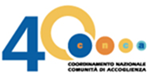 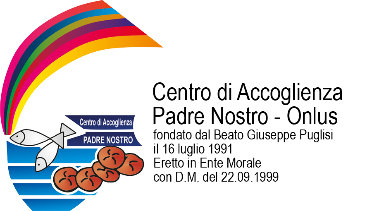 GRADUATORIE PROVVISORIEPROGETTO “StarBAS: star bene a scuola - 2022” CODICE PROGETTO PTCSU0024822011049NMTX FATTE SALVE LE VERIFICHE DI COMPETENZA DEL DIPARTIMENTO DELLE POLITICHE GIOVANILI E DEL SERVIZIO CIVILE UNIVERSALEData avvio progetto richiesta 25 maggio 2023N.N.CognomeNomeNome progettoNome progettoorganizzazioneCodice SedeEsito selezionePunteggioPunteggioPerciavalleSilvia“StarBAS: star bene a scuola - 2022” “StarBAS: star bene a scuola - 2022” Centro di Accoglienza Padre Nostro 147263A8484SpucchesMarta“StarBAS: star bene a scuola - 2022” “StarBAS: star bene a scuola - 2022” Centro di Accoglienza Padre Nostro 147263A57,2557,25PelleritoAlessandra“StarBAS: star bene a scuola - 2022” “StarBAS: star bene a scuola - 2022” Centro di Accoglienza Padre Nostro 147263A5757VicariGiuseppe“StarBAS: star bene a scuola - 2022” “StarBAS: star bene a scuola - 2022” Centro di Accoglienza Padre Nostro 147263A56,556,5CrescenzioSabrina“StarBAS: star bene a scuola - 2022” “StarBAS: star bene a scuola - 2022” Centro di Accoglienza Padre Nostro 147263B56,556,5CorraoSimona“StarBAS: star bene a scuola - 2022” “StarBAS: star bene a scuola - 2022” Centro di Accoglienza Padre Nostro 147263B50,850,8AlarioAntonietta Nadia“StarBAS: star bene a scuola - 2022” “StarBAS: star bene a scuola - 2022” Centro di Accoglienza Padre Nostro 147263A49,549,5LimaSalvatore“StarBAS: star bene a scuola - 2022” “StarBAS: star bene a scuola - 2022” Centro di Accoglienza Padre Nostro 147263B47,247,2PillitteriClaudia Pia“StarBAS: star bene a scuola - 2022” “StarBAS: star bene a scuola - 2022” Centro di Accoglienza Padre Nostro 147263B4646TortoriciAlessio“StarBAS: star bene a scuola - 2022” “StarBAS: star bene a scuola - 2022” Centro di Accoglienza Padre Nostro 147263A44,544,5SparacinoVincenzo“StarBAS: star bene a scuola - 2022” “StarBAS: star bene a scuola - 2022” Centro di Accoglienza Padre Nostro 147263D00Di GrigoliRoberta“StarBAS: star bene a scuola - 2022” “StarBAS: star bene a scuola - 2022” Centro di Accoglienza Padre Nostro 147263D00Legenda Esito selezioneA per Idoneo e selezionato (candidati selezionati)B per Idoneo non selezionato (candidati in graduatoria per mancanza di posti)C per Non idoneo (candidati con un punteggio inferiore a 36/60)D per Non presentato al colloquioE per Escluso dal colloquio (per la mancanza degli eventuali requisiti previsti dal progetto)Legenda Esito selezioneA per Idoneo e selezionato (candidati selezionati)B per Idoneo non selezionato (candidati in graduatoria per mancanza di posti)C per Non idoneo (candidati con un punteggio inferiore a 36/60)D per Non presentato al colloquioE per Escluso dal colloquio (per la mancanza degli eventuali requisiti previsti dal progetto)Legenda Esito selezioneA per Idoneo e selezionato (candidati selezionati)B per Idoneo non selezionato (candidati in graduatoria per mancanza di posti)C per Non idoneo (candidati con un punteggio inferiore a 36/60)D per Non presentato al colloquioE per Escluso dal colloquio (per la mancanza degli eventuali requisiti previsti dal progetto)Legenda Esito selezioneA per Idoneo e selezionato (candidati selezionati)B per Idoneo non selezionato (candidati in graduatoria per mancanza di posti)C per Non idoneo (candidati con un punteggio inferiore a 36/60)D per Non presentato al colloquioE per Escluso dal colloquio (per la mancanza degli eventuali requisiti previsti dal progetto)Si precisa che le graduatorie rivestono carattere provvisorio in quanto in attesa di approvazione da parte della Presidenza del Consiglio dei Ministri Dipartimento per le Politiche Giovanili e il Servizio Civile Universale e quindi soggette a possibili variazioni.Si precisa che le graduatorie rivestono carattere provvisorio in quanto in attesa di approvazione da parte della Presidenza del Consiglio dei Ministri Dipartimento per le Politiche Giovanili e il Servizio Civile Universale e quindi soggette a possibili variazioni.Si precisa che le graduatorie rivestono carattere provvisorio in quanto in attesa di approvazione da parte della Presidenza del Consiglio dei Ministri Dipartimento per le Politiche Giovanili e il Servizio Civile Universale e quindi soggette a possibili variazioni.Si precisa che le graduatorie rivestono carattere provvisorio in quanto in attesa di approvazione da parte della Presidenza del Consiglio dei Ministri Dipartimento per le Politiche Giovanili e il Servizio Civile Universale e quindi soggette a possibili variazioni.Si precisa che le graduatorie rivestono carattere provvisorio in quanto in attesa di approvazione da parte della Presidenza del Consiglio dei Ministri Dipartimento per le Politiche Giovanili e il Servizio Civile Universale e quindi soggette a possibili variazioni.